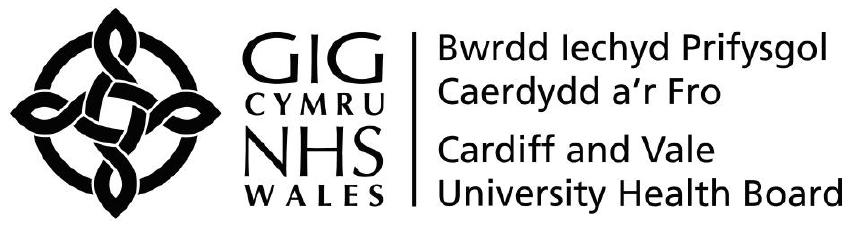 APPLICATION FOR THE VOLUNTARY EARLY RELEASE SCHEME This form is to be completed by the Directorate Manager/Head of Department following discussions with any member of staff who has expressed an interest in the Voluntary Early Release Scheme.Please forward to Clinical Board Finance ManagerPlease forward to Head of Operations & Delivery/Executive DirectorPlease forward to Andrew Crook, Head of HR Policy & Compliance, Lakeside, University Hospital of WalesSECTION 1  - DETAILS OF THE MEMBER OF STAFFSECTION 1  - DETAILS OF THE MEMBER OF STAFFSECTION 1  - DETAILS OF THE MEMBER OF STAFFSECTION 1  - DETAILS OF THE MEMBER OF STAFFSECTION 1  - DETAILS OF THE MEMBER OF STAFFSECTION 1  - DETAILS OF THE MEMBER OF STAFFTitle (Mr, Mrs, Ms, Miss, Dr)NameJob Title Home Address (For Correspondence purposes)- - - - - - - - - - - - - - - - - - - - - - - - - - - - - - - - - - - - - - - - - - - - - - - - - - - - - - - - - - - - - - - - - - - - - - - - - - - - - - - - - - - - - - - - - - - - - - - - - - - - - - - - - - - - - - - - - - - - - - - - - - - - - - - - - - - - - - - - - - - - - - - - - - - - - - - - - - - - - - - - - - - - - - - - - - - - - - - - - - - - - - - - - - - - - - - - - - - - - - - - - - - - - - - - - - - - - - - - - - - - - - - - - - - - - - - - - - - - - - - - - - - - - - - - - - - - - - - - - - - - - - - - - - - - - - - - - - - - - - - - - - - - - - - - - - - - - - - - - - - - - - - - - - - - - - - - - - - - - - - - - - - - - - - - - - - - - - - - - - - - - - - - - - - - - - - - - - - - - - - - - - - - - - - - - - - - - - - - - - - - - - - - - - - - - - - - - - - - - - - - - - - - - - - - - - - - - - - - - - - - - - - - - - - - - - - - - - - - - - - - - - - - - - - - - - - - - - - - - - - - - - - - - - - - - - - - - - - - - - - - - - - - - - - - - - - - - - - - - - - - - - - - - - - - - - - - - - - - - - - - - - - - - - - - - - - - - - - - - - - - - - - - - - - - - - - - - - - - - - - - - - - - - - - - - - - - - - - - - - - - - - - - - - - - - - - - - - - - - - - - - - - - - - - - - - - - - - - - - - - - - - - - - - - - - - - - - - - - - - - - - - - - - - - - - - - - - - - - - - - - - - - - - - - - - - - - - - - - - - - - - - - - - - - - - - - - - - - - - - - - - - - - - - - - - - - - - - - - - - - - - - - - - - - - - - - - - - - - - - - - - - - - - - - - - - - - - - - - - - - - - - - - - - - - - - - - - - - - - - - - - - - - - - - - - - - - - - - - - - - - - - - - - - - - - - - - - - - - - - - - - - - - - - - - - - - - - - - - - - - - - - - - - - - - - - - - - - - - - - - - - - - - - - - - - - - - - - - - - - - - - - - - - - - - - - - - - - - - - - - - - - - - - - - - - - - - - - - - - - - - - - - - - - - - - - - - - - - - - - - - - - - - - - - - - - - - - - - - - - - - - - - - - - - - - - - - - - - - - - - - - - - - - - - - - - Contact e-mail addressPhone Number Employee Position NumberDate of BirthDepartmentDirectorateClinical BoardCurrent SalaryStart Date of Continuous NHS ServiceReason For RequestReason For RequestReason For RequestReason For RequestReason For RequestReason For RequestIf aged over 50, would you be interested in taking your pension benefits early?YesNoSECTION 2 - BUSINESS CASEDo you support the above application?How can the work undertaken by the applicant be redesigned, re-assigned, or undertaken in a different way?What consideration has been given to the risk of the loss of skills and experience, and to the potential impact on remaining employees?How can patient safety, quality and efficiency be maintained or enhanced as a consequence of the release?Please confirm that the saving from the post, or an equivalent amount, will be removed on a recurrent and auditable basis and that the cost of the individual’s release will be recovered through a payback period of no more than one year. This may be extended where an employee receives a payment in lieu of notice.SECTION 3 – SIGNATURESAPPLICANTI confirm that:I have been employed by NHS in  for a minimum of 12 monthsI have not resigned or accepted another post within NHS Wales/DHSSCI have not been notified of the date of termination of my contract of employment for any other reasonI am not currently under notice of a Capability Hearing into my performance I am not currently under notice of a Disciplinary Hearing into my conductI have not given formal notice to retireI wish to apply for the Voluntary Early Release Scheme. I understand that the information above will be validated and the outcome of my application will be communicated to me in writing. I understand that there is no guarantee my application will be successful and that completing this enquiry application puts me under no obligation to accept an offer if suitable.I wish to apply for the Voluntary Early Release Scheme. I understand that the information above will be validated and the outcome of my application will be communicated to me in writing. I understand that there is no guarantee my application will be successful and that completing this enquiry application puts me under no obligation to accept an offer if suitable.Applicant’s signatureDateMANAGERMANAGERManager’s signatureDateSECTION 4 – COMPENSATORY PAYMENTSECTION 4 – COMPENSATORY PAYMENTCan the savings be achieved within a maximum of 15 months?Yes/NoClinical Board Finance Manager’s signatureDateSECTION 5 – CLINICAL BOARD/EXECUTIVE DIRECTORSECTION 5 – CLINICAL BOARD/EXECUTIVE DIRECTORHead of Operations & Delivery/Executive Director’s signature		Date:DateSECTION 6 – BUSINESS CASE ASSESSMENTSECTION 6 – BUSINESS CASE ASSESSMENTIs the Compensatory Payment less than £75,000?Yes/NoDate discussed with Deputy Director of FinanceIs the Compensatory Payment between £75,000 and £125,000?Yes/NoDate discussed with the Director of FinanceIs the Compensatory Payment between £125,000 and £150,000 (the maximum salary that can be assessed for a Compensatory Payment)?Yes/NoDate discussed with the Chief ExecutiveSECTION 7 – WELSH GOVERNMENT APPROVALSECTION 7 – WELSH GOVERNMENT APPROVALIs the Compensatory Payment more than £50,000?Yes/NoDate Business Case submitted to Welsh GovernmentHas approval from Welsh Government been received?Yes/NoDate of approvalSECTION 8 REMUNERATION AND TERMS OF SERVICE COMMITTEESECTION 8 REMUNERATION AND TERMS OF SERVICE COMMITTEEDate of Remuneration and Terms of Service CommitteeApprovedYes/No